Publicado en Londres el 18/09/2018 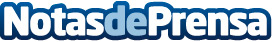 El parche 4.4. Prelude in Violet abre un nuevo capítulo en Final Fantasy XIV onlineComienza un nuevo desafío cargado de peligros con nuevos Trials, Dungeons, Raids y mucho másDatos de contacto:Francisco Diaz637730114Nota de prensa publicada en: https://www.notasdeprensa.es/el-parche-4-4-prelude-in-violet-abre-un-nuevo Categorias: Telecomunicaciones Juegos http://www.notasdeprensa.es